ΣΥΛΛΟΓΟΣ ΕΚΠΑΙΔΕΥΤΙΚΩΝ Π. Ε.                    Μαρούσι  15 – 2 – 2022                                                                                                           ΑΜΑΡΟΥΣΙΟΥ                                                                Αρ. Πρ.: 79Ταχ. Δ/νση: Μαραθωνοδρόμου 54                                            Τ. Κ. 15124 Μαρούσι                                                  Τηλ. & Fax : 210 8020697                                                                                         Πληροφ.: Δ. Πολυχρονιάδης (6945394406)     Email:syll2grafeio@gmail.com                                               Δικτυακός τόπος: http//: www.syllogosekpaideutikonpeamarousisou.gr                                                                                                                                                Προς: ΤΑ ΜΕΛΗ ΤΟΥ ΣΥΛΛΟΓΟΥ ΜΑΣ  Κοινοποίηση: Διδασκαλική Ομοσπονδία Ελλάδας, Συλλόγους Εκπ/κών Π. Ε. της χώρας, ΥΠΑΙΘ, Γενική Γραμματεία Αποκεντρωμένης Διοίκησης Αττικής, Περιφέρεια Αττικής, κα Αντιπεριφερειάρχη Βορείου τομέα Αττικής, Διεύθυνση Π. Ε. Β΄ Αθήνας, Πρωτοβάθμια Υγειονομική Επιτροπή Βορείου τομέα Περιφέρειας Αττικής   Θέμα: « Οι αδικαιολόγητες – παράνομες & παράτυπες περικοπές αναρρωτικών αδειών των εκπαιδευτικών από την Πρωτοβάθμια Υγειονομική Επιτροπή κατόπιν εντολών της πολιτικής ηγεσίας του ΥΠΑΙΘ ΔΕ ΘΑ ΠΕΡΑΣΟΥΝ – Η επιστήμη και όχι η πολιτική σκοπιμότητα οφείλουν να αποφαίνονται για τις ιατρικές ανάγκες χορήγησης αναρρωτικών αδειών για τους εργαζόμενους εκπαιδευτικούς». Ύστερα από την έγγραφη διαμαρτυρία του Δ. Σ. του Συλλόγου Εκπ/κών Π. Ε. Αμαρουσίου (έγγραφο με αρ. πρ.68/3 – 2 – 2022) προς την Αντιπεριφερειάρχη Αττικής (Βορείου Τομέα) και τη Διεύθυνση Π. Ε. Β΄ Αθήνας αναφορικά με την αδικαιολόγητη απόρριψη – περικοπή αναρρωτικών αδειών από την Πρωτοβάθμια Υγειονομική Επιτροπή Βορείου τομέα της Περιφέρειας Αττικής εκπαιδευτικών – μελών του σωματείου μας λάβαμε τις εξής απαντήσεις από τις αρμόδιες αρχές στις οποίες απευθυνθήκαμε:Από το γραφείο της Αντιπεριφερειάρχου Αττικής (Βορείου Τομέα) κας Κεφαλογιάννη Λουκίας μας πληροφόρησαν ότι το θέμα δεν εμπίπτει στις αρμοδιότητές τους, εφόσον η σύνθεση και σύσταση της πρωτοβάθμιας υγειονομικής επιτροπής αποτελεί αρμοδιότητα της Γενικής Γραμματείας Αποκεντρωμένης Διοίκησης Αττικής, δηλ. της κεντρικής διοίκησης και οι ίδιοι ως Περιφέρεια Αττικής παραχωρούν απλώς ένα γραφείο για τη συνεδρίαση της πρωτοβάθμιας υγειονομικής επιτροπής στην έδρα της Αντιπεριφέρειας Αττικής (Βορείου Τομέα) επί της λεωφόρου Κηφισιάς 20 τις ημέρες Τετάρτη & Παρασκευή κάθε εβδομάδας με υπεύθυνη – γραμματέα της Πρωτοβάθμιας Υγειονομικής Επιτροπής την κα Παπαευθυμίου Μαρία στην οποία μας παρέπεμψαν. Από τη Διεύθυνση Π. Ε. Β΄ Αθήνας, στους αρμοδίους της οποίας τονίστηκε ότι η οποιαδήποτε περικοπή αποδοχών σε εκπαιδευτικούς που νομίμως και με έγγραφα ιατρών Δημόσιων ή Ιδιωτικών Νοσοκομείων έλαβαν αναρρωτικές άδειες τις οποίες απέρριψε – περίκοψε αδικαιολόγητα και αυθαίρετα η Πρωτοβάθμια Υγειονομική Επιτροπή από το ΠΥΣΠΕ Β΄ Αθήνας θα επιφέρει σειρά έντονων αντιδράσεων κινηματικού και νομικού χαρακτήρα, μας απάντησαν ότι το θέμα των αποφάσεων της Πρωτοβάθμιας Υγειονομικής Επιτροπής δεν εμπίπτει στις αρμοδιότητες τους όμως θεωρώντας σοβαρότατο το ζήτημα θα επιληφθεί η Διεύθυνση Π. Ε. Β΄ Αθήνας με ενέργειές της. Την Παρασκευή 11 – 2 – 2022 κατάφερε, ύστερα από αλλεπάλληλα καθημερινά τηλεφωνήματα, ο Πρόεδρος του Δ. Σ. του Συλλόγου Εκπ/κών Π. Ε. Αμαρουσίου συνάδελφος Δ. Πολυχρονιάδης να επικοινωνήσει με την γραμματέα της Πρωτοβάθμιας Υγειονομικής Επιτροπής Βορείου Τομέα Αττικής κα Παπαευθυμίου Μαρία και να θέσει το θέμα διαμαρτυρόμενος έντονα για τις αποφάσεις απόρριψης – περικοπής αναρρωτικών αδειών αδικαιολόγητα και αυθαίρετα από την πρωτοβάθμια υγειονομική επιτροπή αμφισβητώντας ιατρικές βεβαιώσεις και ζητώντας την αναθεώρηση των αποφάσεων αυτών. Μάλιστα ο Πρόεδρος του Συλλόγου Εκπ/κών Π. Ε. Αμαρουσίου ρώτησε την γραμματέα της πρωτοβάθμιας υγειονομικής επιτροπής αν υπάρχει κάποια οδηγία της κεντρικής διοίκησης σχετικά με την απόρριψη – περικοπή των αναρρωτικών αδειών που να συνάδει και με τις πρόσφατες δηλώσεις της Υπουργού Παιδείας κας Ν. Κεραμέως σύμφωνα με τις οποίες για τα κενά στα σχολεία ευθύνονται οι συχνές αναρρωτικές άδειες των εργαζόμενων εκπαιδευτικών. Η απάντηση που έλαβε ο Πρόεδρος του Συλλόγου Εκπ/κών Π. Ε. Αμαρουσίου από την γραμματέα της Πρωτοβάθμιας Υγειονομικής Επιτροπής Βορείου Τομέα Αττικής ήταν: « Η Υπουργός Παιδείας έχει δίκιο σε όσα δηλώνει για τις άδειες των εκπαιδευτικών, αφού πολλές από τις άδειες αυτές συνοδεύονται από ψεύτικα πιστοποιητικά », μάλιστα τις χαρακτήρισε η κα Παπαευθυμίου ως «μούφα» άδειες απαξιώνοντας πλήρως ιατρικά πιστοποιητικά που έχουν εκδοθεί από ιατρούς Δημόσιων ή ιδιωτικών νοσοκομείων και αμφισβητώντας την επιστημονική τους εγκυρότητα.   Φαίνεται πλέον ότι για την ανάγκη των εργαζόμενων εκπαιδευτικών να λάβουν αναρρωτική άδεια προκείμενου να αντιμετωπίσουν και να ξεπεράσουν τα όποια προβλήματα υγείας αντιμετωπίζουν δεν αποφαίνεται η ιατρική επιστήμη αλλά οι πολιτικές κατευθύνσεις του Υπουργείου Παιδείας και της κυβέρνησης. Από την πλευρά του Δ. Σ. του Συλλόγου Εκπ/κών Π. Ε. Αμαρουσίου ο Πρόεδρος του Δ. Σ. του σωματείου μας τόνισε στην γραμματέα της πρωτοβάθμιας υγειονομικής επιτροπής κα Παπαευθυμίου Μαρία ότι σύσσωμο το Δ. Σ. του σωματείου μας θα πραγματοποιήσει παράσταση διαμαρτυρίας προς την Πρωτοβάθμια Υγειονομική Επιτροπή την ώρα της συνεδρίασής της διαμαρτυρόμενο για τις αποφάσεις της και θα προσφύγει νομικά σε βάρος των μελών της αναφορικά με τις αποφάσεις απόρριψης – περικοπής αδειών συναδέλφων εκπαιδευτικών – μελών του σωματείου μας αν συνεχιστεί η απαράδεκτη αυτή τακτική. Καλούμε την πολιτική ηγεσία του ΥΠΑΙΘ και την κυβέρνηση να σταματήσει άμεσα τις πιέσεις και τις εντολές στις πρωτοβάθμιες και δευτεροβάθμιες υγειονομικές επιτροπές ώστε να απορρίπτουν – περικόπτουν τις αναρρωτικές άδειες των εργαζόμενων εκπαιδευτικών. Καλούμε τα μέλη των Πρωτοβάθμιων & Δευτεροβάθμιων Υγειονομικών Επιτροπών να σταματήσουν να εκτελούν πολιτικές εντολές απορρίπτοντας εγκεκριμένες από ιατρούς αναρρωτικές άδειες των εργαζόμενων εκπαιδευτικών υποβιβάζοντας το επιστημονικό τους κύρος και την αξιοπιστία τους γιατί σε αντίθετη περίπτωση θα μας βρουν απέναντί τους με κάθε πρόσφορο μέσο (κινηματικό – νομικό κ.λπ.). Για όλα τα παραπάνω το Δ. Σ. του Συλλόγου Εκπ/κών Π. Ε. Αμαρουσίου θα πραγματοποιήσει παράσταση διαμαρτυρίας την Παρασκευή  25 – 2 – 2022 στις 09:00 στην έδρα της Διεύθυνσης Π. Ε. Β΄ Αθήνας και της Αντιπεριφέρειας Αττικής (Βορείου Τομέα) – Λεωφόρος Κηφισιάς 20 στο Μαρούσι επιδιώκοντας να συναντηθεί και να θέσει το ζήτημα στα μέλη της Πρωτοβάθμιας Υγειονομικής Επιτροπής και σε κάθε εμπλεκόμενο αρμόδιο με το θέμα αυτό. Καλούμε τους όμορους Συλλόγου Εκπ/κών Π. Ε. της Β΄ Δ/νσης Π. Ε. Αθήνας («Ο Περικλής» & «Γ. Σεφέρης») να λάβουν αντίστοιχες αποφάσεις συμμετέχοντας στην παράσταση διαμαρτυρίας. Η ΤΡΟΜΟΚΡΑΤΙΑ ΚΑΙ Ο ΕΚΦΟΒΙΣΜΟΣ ΣΕ ΒΑΡΟΣ ΤΩΝ ΕΡΓΑΖΟΜΕΝΩΝ ΕΚΠΑΙΔΕΥΤΙΚΩΝ ΓΙΑ ΝΑ ΜΗΝ ΚΑΝΟΥΝ ΧΡΗΣΗ ΤΟΥ ΔΙΚΑΙΩΜΑΤΟΣ ΤΟΥΣ ΓΙΑ ΑΝΑΡΡΩΤΙΚΕΣ ΑΔΕΙΕΣ ΔΕΝ ΘΑ ΠΕΡΑΣΟΥΝ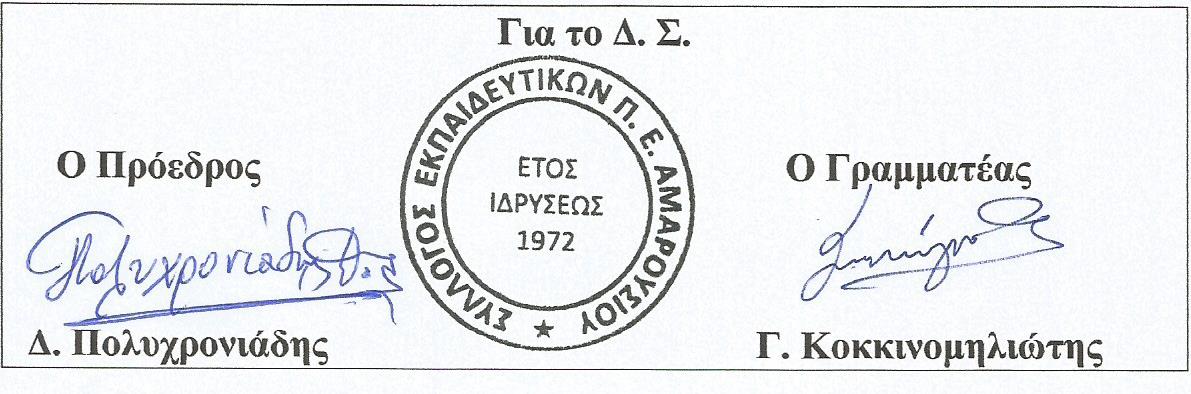 